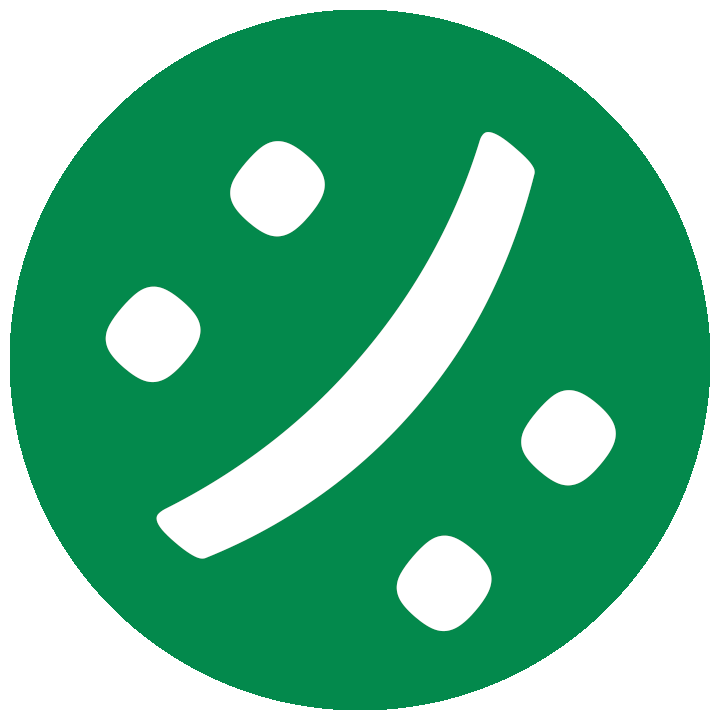      Meaningless                                                                                                                                                                                                                                   Meaningful     Meaningless                                                                                                                                                                                                                                   Meaningful     Meaningless                                                                                                                                                                                                                                   Meaningful     Meaningless                                                                                                                                                                                                                                   MeaningfulActivation SynthesisInformation ProcessingCognitive Theory of DreamsWish-fulfillment Theory of Dreams